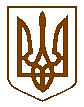 УКРАЇНАБілокриницька   сільська   радаРівненського   району    Рівненської    області(тридцять шоста позачергова сесія сьомого скликання)РІШЕННЯвід  07 грудня 2018  року                                                                           №проект                                                                   Про розгляд заяв, щодо надання земельних ділянок громадянам          Розглянувши та обговоривши  заяву гр. Осіпчук О.В. жительки с.М’ятин Гощанського району,  керуючись ст.12, 40, 118, 121, 151 Земельного кодексу України та ст.26 Закону України  "Про місцеве самоврядування в Україні"  за погодженням постійної комісії сільської ради із земельних питань, земельних ресурсів та соціального розвитку села, сесія Білокриницької сільської радиВ И Р І Ш И Л А :1.  Враховуючи  відсутність вільних земельних ділянок для будівництва і обслуговування житлового будинку, господарських будівель і споруд (присадибна ділянка) на території Білокриницької сільської ради відмовити у наданні земельної ділянки для громадянки  Осіпчук Оксані Володимирівні.         2. Контроль за виконанням даного рішення покласти на земельну комісію сільської ради.Сільський голова                                                                                  Т. Гончарук